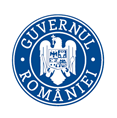                                   MINISTERUL SÃNÃTÃŢII                             INSPECŢIA SANITARĂ DE STAT     Str. Cristian Popişteanu  nr.1-3, 010024, Bucureşti, ROMANIA                   Telefon: 021 / 3072557, email iss@ms.roRAPORTreferitor la acţiunea tematică de control privind condiţiile de aprovizionare cu apă potabilă a localităţilor din mediul ruralÎn conformitate cu Planul naţional de acţiuni tematice de control în sănătate publică pentru anul 2022 şi ţinând cont de atribuţiile Ministerului Sănătăţii privind controlul respectării prevederilor legale în vigoare în ceea ce priveşte calitatea apei potabile, în calitate de autoritate competentă în acest domeniu, Inspecţia Sanitară de Stat a organizat şi a coordonat în perioada 01.06 – 30.06.2022 acţiunea tematică de control pentru verificarea condiţiilor de aprovizionare cu apă potabilă a localităţilor din mediul rural.Pe parcursul derulării acţiunii de control inspectorii sanitari au verificat respectarea reglementărilor legale în vigoare în ceea ce priveşte calitatea apei potabile, conform:- Legii nr. 458/2002 privind calitatea apei potabile, republicată, cu modificările și completările ulterioare;- HG nr. 974/2004 pentru aprobarea Normelor de supraveghere, inspecţie sanitară şi monitorizare a calităţii apei potabile şi a Procedurii de autorizare sanitară a producţiei şi distribuţiei apei potabile, cu modificările şi completările ulterioare;- HG nr. 930/2005 pentru aprobarea Normelor speciale privind caracterul şi mărimea zonelor de protecţie sanitară şi hidrogeologică, a normelor generale de igienă;- HG nr. 857/2011 privind stabilirea şi sancţionarea contravenţiilor la normele din domeniul sănătăţii publice, cu modificările și completările ulterioare;- Ordinului MS nr. 119/2014 pentru aprobarea Normelor de igienă şi sănătate publică privind mediul de viaţă al populaţiei;- Ordinului nr. 275/2012 privind aprobarea Procedurii de reglementare sanitară pentru punerea pe piaţă a produselor, materialelor, substanţelor chimice/amestecurilor şi echipamentelor utilizate în contact cu apa potabilă;- Ordinului nr. 1030/2009 privind aprobarea procedurilor de reglementare sanitară pentru proiectele de amplasare, amenajare, construire şi pentru funcţionarea obiectivelor ce desfăşoară activităţi cu risc pentru starea de sănătate a populaţiei, cu modificările și completările ulterioare;- HG nr. 617/2014 privind stabilirea cadrului instituţional şi a unor măsuri pentru punerea în aplicare a Regulamentului (UE) nr. 528/2012 al Parlamentului European şi al Consiliului din 22 mai 2012 privind punerea la dispoziţie pe piaţă şi utilizarea produselor biocide;- Ordinului nr. 726/1178/96/2015 privind stabilirea măsurilor necesare pentru efectuarea controalelor oficiale de către personalul împuternicit al autorităţilor publice responsabile prevăzut în art. 4 alin. (1) din Hotărârea Guvernului nr. 617/2014 privind stabilirea cadrului instituţional şi a unor măsuri pentru punerea în aplicare a Regulamentului (UE) nr. 528/2012 al Parlamentului European şi al Consiliului din 22 mai 2012 privind punerea la dispoziţie pe piaţă şi utilizarea produselor biocide, pentru a asigura respectarea Regulamentului (UE) nr. 528/2012;- Ordinului nr. 10/368/11/2010 privind aprobarea procedurii de avizare a produselor biocide care sunt plasate pe piaţă pe teritoriul României, cu modificările și completările ulterioare.Totodată, controalele au vizat verificarea respectării actelor normative legate de personal (HG nr. 355/2007 privind supravegherea sănătăţii lucrătorilor, cu modificările şi completările ulterioare şi Ordin nr. 1225/2003 privind aprobarea Metodologiei pentru organizarea şi certificarea instruirii profesionale a personalului privind însuşirea noţiunilor fundamentale de igienă, cu modificările şi completările ulterioare), a altor reglementări specifice sectorului de apă potabilă care au legătură cu domeniul sănătăţii publice. Obiectivele acţiunii tematice au constat în:Inspecţia sanitară la staţiile de tratare a apei potabile din localităţile din zona rurală;Inspecţia sanitară la reţelele de distribuţie din localităţile din zona rurală;Inspecția sanitară la fântânile publice din zona rurală;Prelevare de probe de apă potabilă pentru determinări în laborator.La nivel național au fost catagrafiate:2247 stații tratare apă potabilă în zona rurală2775 rețele distribuție apă potabilă în zona rurală15514 fântâni publice.În cadrul acestei acţiuni au fost efectuate verificări la staţiile de tratare şi la reţelele de distribuţie a apei potabile din zona rurală la nivel naţional, precum și la fântânile din zona rurală, astfel:Inspectorii sanitari au controlat 497 stații de tratare apă potabilă care deservesc 1.264.115 locuitori; din totalul de 497 unități, funcționează permanent 81%.	La 79% din stațiile de tratare apă potabilă se realizează monitorizarea de control, iar la 74% dintre acestea se efectuează monitorizarea de audit.	La circa 22% dintre stațiile de tratare apă potabilă au fost identificate probleme, motiv pentru care inspectorii sanitari au dispus măsuri de remediere cu termen de aplicare imediat (la 35% dintre stațiile de tratare apă potabilă) sau măsuri care se vor rezolva într-o perioadă mai îndelungată de timp (la 23% dintre stațiile de tratare apă potabilă).   	În anul 2021 au fost înregistrate, la nivel național, 131 reclamații de la consumatori.  Inspectorii sanitari au verificat 560 rețele de distribuție apă potabilă care deservesc 1.020.527 locuitori. La 81% dintre aceste rețele se realizează monitorizarea de control, iar la 71% dintre acestea se efectuează monitorizarea de audit.În urma verificării documentare, inspectorii sanitari au constatat că 68% dintre operatorii de apă controlați dețin autorizație sanitară de funcționare pentru tratarea și distribuția apei potabile.Inspectorii sanitari au identificat că circa 86% dintre stațiile de tratare apă potabilă controlați dețin documente din care rezultă că este respectată procedura de reglementare sanitară pentru punerea pe piață a produselor, materialelor, substanțelor chimice/amestecurilor și echipamentelor utilizate în contact cu apa potabilă.În procesul de tratare al apei potabile în 97% din stații se utilizează produse biocide (de ex. hipoclorit de sodiu, clor lichid). Raportat la avizul emis de Comisia Națională pentru Produse Biocide, inspectorii sanitari au identificat neconformități privind modul de ambalare și capacitatea produsului biocid (circa 1%) și privind modul de utilizare al produsului biocid (circa 4%).Inspectorii sanitari au verificat 141 fântâni care deservesc aproximativ 8.516 persoane. 	În ceea ce privește amenajarea celor 141 fântâni verificate, s-a constatat că: 90% dintre fântâni au pereții amenajaţi pentru a preveni orice contaminare exterioară; 88% dintre fântâni au pereţii cu ghizduri cu înălţimea de 70 - 100 cm deasupra solului şi 60 cm sub nivelul acestuia; 62% dintre fântâni sunt protejate cu capac; 75% dintre fântâni sunt dotate cu acoperiș; 75% dintre fântâni au găleată proprie/pompă/hidrofor; 86% dintre fântâni au perimetru de protecţie amenajat în pantă, cimentat sau pavat.Inspectorii sanitari au prelevat 692 probe de apă potabilă, din care 59% dintre probe sunt conforme cu prevederile legale în vigoare.Pentru deficienţele constatate în cadrul controalelor au fost aplicate următoarele  sancţiuni contravenţionale:- 126 avertismente- 111 amenzi în valoare totală de 942.600 lei- 2 suspendări de activitate.Neconformităţi identificate de inspectorii sanitari în cadrul acţiunii de control:lipsa autorizației sanitare de funcționare și/sau lipsa vizei anuale;neasigurarea conformării apei la parametrii de potabilitate;neefectuarea operațiunilor de curățare, igienizare, spălare și dezinfecție a rezervoarelor de înmagazinare a apei sau lipsa evidențelor pentru aceste operațiuni;neasigurarea corespunzătoare a perimetrelor de protecție;nu există evidențe privind determinarea clorului rezidual liber; determinarea necorespunzătoare a clorului rezidual liber;diverse defecțiuni tehnice ale stațiilor de tratare / distribuție a apei potabile;cantități insuficiente de produse biocide utilizate în tratarea apei; neasigurarea rezervei de produse biocide;utilizarea produselor biocide cu termen de valabilitate expirat;neefectuarea monitorizării de control și/sau a monitorizării de audit a apei potabile;nerespectarea frecvenței și a parametrilor de analizat pentru monitorizarea operațională și de audit a apei potabile.dezinfectia necorespunzatoare a apei;lipsa însușirii noțiunilor fundamentale de igienă conform Ordinului nr. 1225/2003 a persoanei care deservește stația de tratare a apei; neluarea măsurilor de amenajare a fântânilor publice conform prevederilor Ordinului nr. 119/2014.Pentru asigurarea protecţiei sănătăţii, inspectorii sanitari vor continua acţiunile de control privind verificarea condiţiilor de aprovizionare cu apă potabilă a localităţilor din mediul rural, la care au fost depistate deficienţe şi abateri de la prevederile legislative în vigoare.